APPLICATION FOR RETREAT LEADERSDeadline for submission Last Week of February to room 204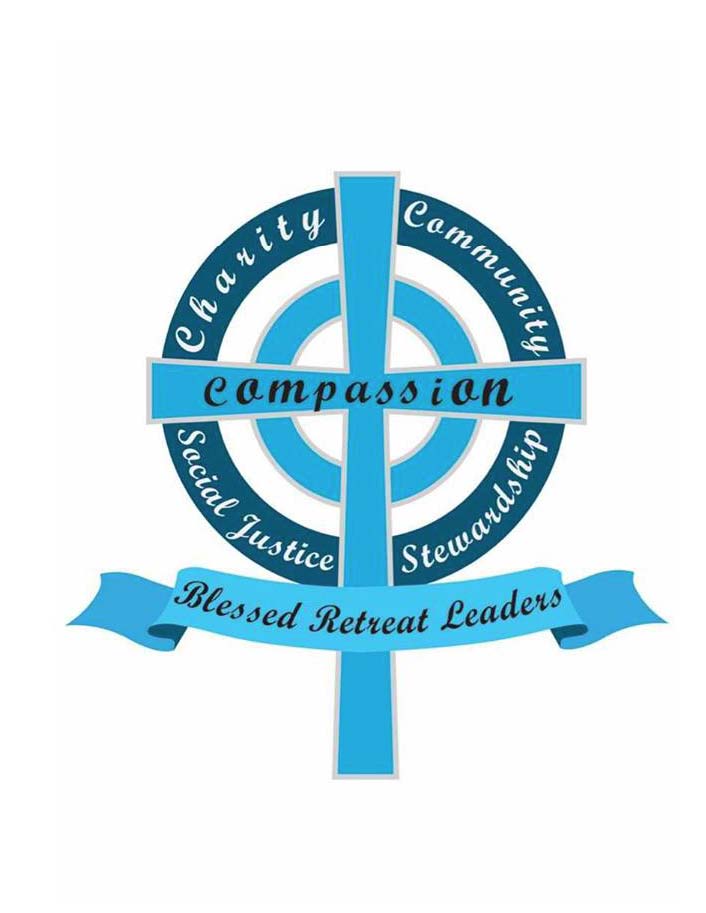 If you are someone who has the sincere desire to be of service to others in our community and our global community, we want you to be part of the retreat leader team. Our mission is to create a caring, inclusive, compassionate and just community both locally and globally where everyone is valued as a child of God. With this in mind students who join this program are empowered with resources and leadership opportunities to continue the work of Jesus.  Our year-long retreat leadership program involves hands-on training and opportunities to practice both inherent and newfound abilities. You must be in grade twelve or eleven at the start of the new school year. If interested, please fill in the application below and bring it to Mr. Valookaran.  Please be prepared for an interview. As a retreat leader you will be expected to participate in several school and retreat leader initiatives (please highlight those initiatives that you are interested in contributing to or partaking in):First Name______________________________	Last Name:____________________________E-mail Address ____________________________________Semester 2 Homeroom room number ______________Home Phone Number_______________________________Which Parish do you attend?___________________________**Did you enroll in GPP 3O2 when you selected your courses for next year?  _____________Why do you want to be a retreat leader?What are some of your experiences, which you think, will help you in being a retreat leader.What are three expectations people have of Catholic leaders?Name three of your gifts/talents.What gives you energy or motivates you in life?Please provide the names and signatures of two teachers who would recommend you for this position. (One of them must be a religion teacher)Teacher ____________________________________ Signature___________________________Comments_______________________________________________________________________________________________________________________________________________________Teacher ____________________________________ Signature___________________________Comments_______________________________________________________________________________________________________________________________________________________Please provide the name and signature of one current retreat leader who would recommend you for this position.Retreat Leader_______________________________Signature____________________________